Northern Lights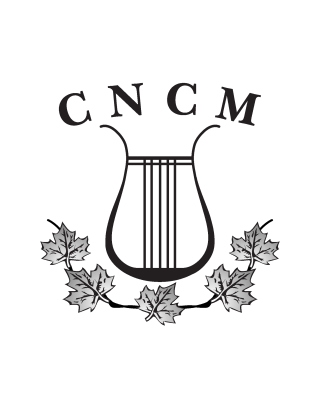 Canadian National Conservatory of Music1.866.889.8807		registrar@cncm.ca		www.cncm.caDates to remember:December 1st, 2015Please note the examination deadline of December 1, 2015 for the Winter Session of exams. All applications postmarked after December 1st MUST be accompanied by the CNCM late fee. Late applications will be accepted at the discretion of CNCM.February 13th, 2016All CNCM theory/history examinations will be written on Saturday, February 13th, 2016.New Emailable PDF Examination FormWe are pleased to provide the CNCM exam form in downloadable PDF format. The form can now be filled out on your computer screen, saved and then attached to an email sent to registrar@cncm.ca 
Fee payments MUST then be forwarded by eTransfer.Did you know:that you can find all of the following at www.cncm.ca samples of printed programs for various grade levels ( www.cncm.ca/examination-resources )examination checklist for students and teachers ( www.cncm.ca/dates-forms-and-fees )a video of a Northern Lights Star performance 
( www.cncm.ca/examination-resources )free download of the Piano Syllabus( www.cncm.ca/syllabi )free downloads of the CNCM Pedagogy Syllabi for the Primary/Elementary and Associate Diplomas ( www.cncm.ca/primary-and-elementary-piano-pedagogy-diploma )free downloads of sample pages from the Northern Lights books(www.cncm.ca/northern-lights )free download of a compilation of all the Table of Contents for the Northern Lights Series ( www.cncm.ca/northern-lights )video performances of various pieces from the Northern Lights Series
( www.cncm.ca/northern-lights )Performance ExaminationsAll piano performance, workshop and Northern Lights Star Performance examinations (Level A to Grade 8 inclusive), must include one work from either the Northern Lights or Making Tracks Series.Latest Northern Lights ReleaseThe latest release in the Northern Lights Series is the Late Elementary Duets [Levels 3-4]. Currently, work is underway on the Early Intermediate Duets collection to be released in summer 2016. CNCM also produces student collections which are selected works by piano students who participate in the Keyboard Kamp program at Summer Sizzle. Beat it Beethoven is the latest book which was released in July. Summer Sizzle 2016 in Yorkton, SaskatchewanWe are excited to announce that Summer Sizzle 2016 is being planned for August 11 & 12, in Yorkton, Saskatchewan. Mark your calendars!Reminder:Northern Lights CNCM recommends the Total Theory series (Lawless), Rhythm Workbooks 1 & 2 (Wanless) and Elementary Harmony & Melody Writing (Wanless) for Grade 5 - 8 theory.  Friends of CNCM: Help support CNCM programs such as Summer Sizzle Keyboard Kamp and our Northern Lights publications through our donation program. Donations of fifty dollars or more receive a charitable donation receipt and share in … “Shaping Canada’s vast musical landscape.”